ADMINISTRATION COMMUNALE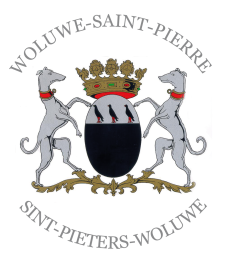 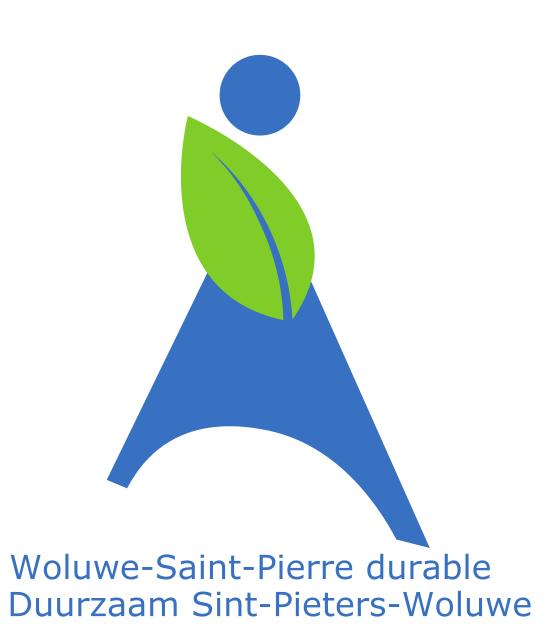 deWOLUWE-SAINT-PIERREQuestionnaire annuel à remplir en vue de l'obtention de subsides communaux         Identification de l’association demandeuse : __________________________     ___________________________________________________________________     Montant prévu :				                       500,00 EUR     Article budgétaire communal : 			8790/332-02	    Activité principale du groupement :..............................................................……………………..Adresse du siège social : ………………………………………………………………………………Adresse du local : ………………………………………………………………………………………..Nom et adresse de la personne à qui la correspondance peut être envoyée :…………………………………………………………………………………………………………………Nom et téléphone du responsable pendant les heures de bureau :    ............................................................................................................................................................................Date de fondation du  groupement : ………………………………………………………………Forme juridique : …………………………………………………………………………………………Noms, prénoms, qualités et éventuellement n° de téléphone des membres du Comité de gestion : ............................................................................................................................................................................ ............................................................................................................................................................................ .........................................................................................................................................................................................................................................................................................................................................................Nombre de membres du Comité : ……………….Nombre de réunions du Comité durant la dernière année budgétaire clôturée  : …………..Lieu où se tiennent les réunions du Comité : ………………………………………………….
…………………………………………………………………………………………………………………Lieu où se déroulent en général les activités : ...................................................................……………………………………………………..Nombre de membres de l'association :			habitant la commune	n'habitant pas la commune- 18 ans		............................................	………………………………………..	+ 18 ans		...........................................	………………………………………..Participation à des manifestations dépassant le cadre communal :  OUI     	NON (*)Si OUI, lesquelles .................................................................................................................................Distinctions ou prix remportés : 	OUI                  NON(*)Si OUI, lesquelles .................................................................................................................................Bénéficiez-vous d'une reconnaissance et/ou d'une aide financière d'un autre pouvoir subsidiant que la commune :      	OUI		NON(*)Si OUI, lequel .........................................................................................................................................Libellé exact et numéro du compte bancaire auquel le subside communal pourrait être versé. (Joindre obligatoirement un spécimen de la formule de virement (RIB) svp).....................................................................................................................................................................Nous déclarons que le rapport moral et financier, joint en annexe, a été approuvé par le Comité de gestion.Tous les renseignements qu'il contient sont conformes et reflètent exactement les activités déployées au cours de la période désignée.						Le .................................................................Le(La) Secrétaire					Le(La) Président(e)        ouLe(La) Trésorier(e)(*) Barrer la mention inutileRAPPORT MORALLISTE DES ACTIVITES ORGANISEES au cours de la dernière année comptable clôturée + jusqu’à aujourd’huiRAPPORT FINANCIER Compte détaillé : Il s’agit d’indiquer ici le détail des recettes et des dépenses effectuées au cours de l’année comptable la plus récente officiellement clôturée. Budget : tant au niveau des recettes que des dépenses, le budget détaillé de l’année en cours.                         RECETTES			         	                         DEPENSESLieu, date et heureActivitésCoût de participation à l’activitéNombre de participantsCOMMENTAIRES EVENTUELS SUR CES ACTIVITESCOMMENTAIRES EVENTUELS SUR CES ACTIVITESCOMMENTAIRES EVENTUELS SUR CES ACTIVITESCOMMENTAIRES EVENTUELS SUR CES ACTIVITESOrganisme / Fonds subsidiantCompte détaillé clôturé le plus récentBudget de l’année en coursDescription de la dépenseCompte détaillé clôturé le plus récentBudget de l’année en coursRecettes propres SubventionsTOTAL :RESULTAT :TOTAL :